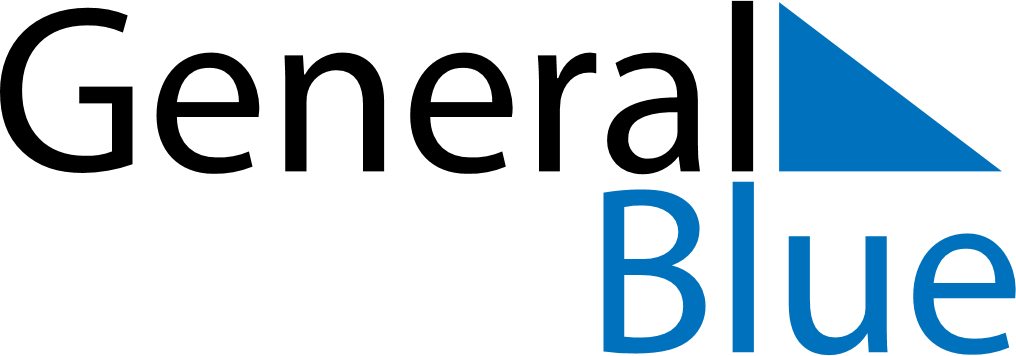 December 2021December 2021December 2021December 2021VietnamVietnamVietnamSundayMondayTuesdayWednesdayThursdayFridayFridaySaturday123345678910101112131415161717181920212223242425National Defence Day26272829303131